                                    السيرة الذاتية 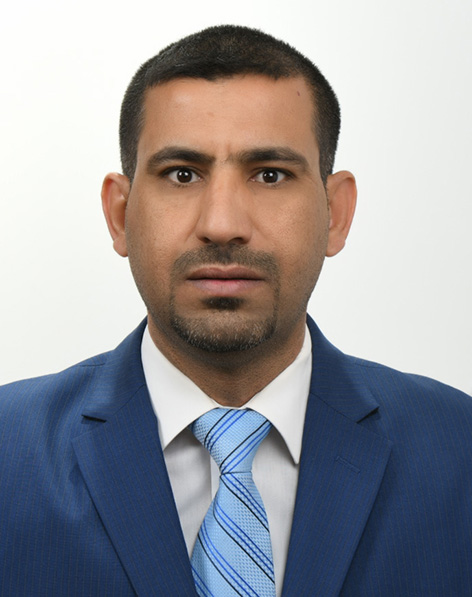                  أ. د. حسن زغير حزيم الاسم الرباعي واللقب: حسن زغير حزيم دنانه الفريجي التولد:19 / 4 / 1975محل الولادة: العراق – بغداد  المهنة : أستاذ جامعيعنوان العمل : الجامعة المستنصرية/ كلية التربية – قسم التاريخ مدة الخدمة بالوظيفة : أكثر من ستة عشر سنة.متزوج ولدي طفلان ( علي وحيدر )اسم الزوجة : د . فرح باسم إبراهيمالمهنة : أستاذة جامعية					عنوان السكن : بغداد – الكرادة – مجاور المسرح الوطنيمحلة: 904 / زقاق 14 / د 10   رقم الهاتف:  07725507431هاتف ثاني :    07818308492 دكتوراه فلسفة بالتاريخ الحديث والمعاصر  حصلت عليها من قسم التاريخ / كلية الآداب - جامعة بغداد في 25 / 2 / 2009.ماجستير بالتاريخ الحديث والمعاصر نلتها من قسم التاريخ / كلية الآداب - جامعة بغداد في 1 / 9 / 2003 .بكالوريوس من قسم التاريخ / كلية الآداب - جامعة بغداد، تخرجت منها في عام 2000.حصلت على لقب مدرس من الجامعة المستنصرية / كلية التربية في 25 / 2 / 2009 . حاصل على لقب علمي أستاذ مساعد من الجامعة المستنصرية / كلية التربية في 25 / 2 / 2013 .حاصل على لقب علمي أستاذ من الجامعة المستنصرية / كلية التربية في 17 / 5 / 2020.حاصل على شهادة الكفاءة باللغة الإنكليزية من جامعة بغداد / كلية اللغات في عام 2000 .حاصل على شهادة كفاءة العمل على الكمبيوتر من جامعة بغداد في عام 2000 .درست اللغة الفرنسية في المعهد الفرنسي ببغداد عام 2001 .درست اللغة الألمانية في معهد كوتا ببغداد في عام 2004 .حاصل على شهادة بطرق التدريس الجامعي من الجامعة المستنصرية . شهادة دورة TOT تدريبية والتنمية البشرية وحل المنازعات ومعالجة الازمات الدولية.شهادة دورة أعداد المدربين في مركز التدريب بوزارة العمل والشؤون الإجتماعية.شهادة دورة ( MS WORD  ، EXCEL ، (POWER POINT في الحاسبات.شاركت في الدورة الثقافية التي نظمها مركز بغداد للسلام في عام 2007 .حاصل على شهادة دورة إعلامية نظمتها وكالة المدينة نيوز في عام 2012 .حاصل على شهادة دورة الاشرفية نظمها مركز المستقبل اللبناني عام 2013 .  التاريخ الحديث / التاريخ الأوروبي الحديث . عنوان اطروحة الدكتوراه : سياسة التحالفات الاوروبية واثرها في العلاقات السياسية للدول الاوروبية ( 1879 – 1908 ).عنوان رسالة الماجستير: الحبيب بورقيبة ودوره ) 1933 – 1987 ) النزعة العنصرية (العرقية) في الفكر السياسي الاوربي الحديث (بحث مشترك).2- تطور الفكر الديمقراطي في بريطانيا.3 – اللورد ديربي ودوره السياسي في إنكلترا.4 – ارتقاء نابليون بونابرت للسلطة( 1869 – 1799 ).5 – تطور الفكر الديمقراطي في فرنسا.6 – مارتن لوثر ودوره في حركة الاصلاح الديني في المانيا. 7 – اصلاحات الامبراطور نابليون بونابرت( 1804 – 1814 ).8 – دور الحبيب بورقية في حركة التحرر الوطنية في تونس( 1936 – 1956 ).9 – النشاط الاستعماري الإيطالي(1870 – 1885 )10 – العلاقات الاقتصادية البريطانية – الإيرانية( 1980 – 1988 ) .11 – الإصلاحات اليابانية في عهد ميجي .12 – التنافس الدول الكبرى على الأراضي الألمانية( 1840 – 1848 ).13 – الانتخابات العامة في بريطانيا( 1970 – 1979 ).14 –  تطور الديمقراطية الامريكية.15 – العلاقات الفرنسية – الامريكية 1804 – 1814 .16 – سياسة فرنسا تجاه الاراضي الالمانية ( 1802 – 1814 )17 – الدبلوماسية البريطانية ( 1714 – 1756 )18 – نفوذ الحركة الصهيونية في حزب العمال البريطاني ( 1920 – 1948 )حقــوق الإنسان والحريات العامة.2- تاريخ اوروبا في عصر النهضة الأوروبية.     3 - نصوص تاريخية في اللغة الإنكليزية.     4 - تاريخ اوروبا في القرن التاسع عشر.     5 - تاريخ الولايات المتحدة الامريكية.     6 - تاريخ الوطن العربي الحديث.     7 - تاريخ اوروبا المعاصر .     8 - الدبلوماسية الأوروبية .     9 - الأوضاع الاقتصادية والاجتماعية في أوروبا .ولدي خبرة في التدريس الجامعي لأكثر من تسعة عشر سنة في الجامعات العراقيةلدي اكثر من خمسة وعشرين كتاب شكر وتقدير من معالي الوزير والسيد رئيس الجامعة والسيد العميد.- اجيد اللغة الانكليزية قراءة وكتابة بمحادثة .- استخدام الحاسوب (Excal,word,excel,powerpoint,Outlook,Access) - اجيد استخدام المتصفح على الانترنت.- اجيد استخدام الايميل (ارسال واستلام الرسائل الالكترونية).شغلت منصب رئيس قسم التاريخ خلال المدة 9 / 9 / 2014 – 17 / 9 / 2016عضو لجان امتحانيه عشر سنوات.عضو اللجة العلمية في قسم التاريخ / كلية التربية – الجامعة المستنصرية.عضو مدرب سابق في المفوضية العليا المستقلة للانتخابات.عضو نقابة الاكاديميين .مشرف على عمل المفوضية اثناء الاستفتاء العام على الدستور والانتخابات البرلمانية والمحلية. الاشراف على الانتخابات العامة في المفوضية العليا للانتخابات.تدريب كوادر المفوضية للعمل يوم الاقتراع العام والخاص.المشاركة في مؤتمر الدولي الاول في العتبة الحسينية المقدسة .المشاركة في الدورة التي نظمها المعهد الدولي للدراسات العليا. بالتعاون مع مكتب الأمم المتحدة لخدمات المشاريع (UNDP )في بغداد.المساهمة في كتابة ومناقشة عدد الإطاريح الدكتوراه ورسائل الماجستير .المشاركة في الدورة التدريبية التي أقامتها المفوضية . عضو مركز رعايا حقوق الإنسان في العراق . المشاركة في مؤتمرات العلمية في الجامعة المستنصرية . المشاركة في دورة تدريبية في لبنان .المشاركة بالدورة التدريبية في الصين.المشاركة في مؤتمر القادة الشباب في العراق .المشاركة في مركز مرصد نزاهة الانتخابات في العراق . المشاركة في مؤتمر فريق العمل التطوعي . حاضرت في العديد من المؤتمرات والدورات والندوات وورش التدريبية .                                                                                                 أ. د. حسن زغير حزيم                                                                     الجامعة المستنصرية                                                                    كلية التربية – قسم التاريخ                                                                        9 / 10 / 2023بيانات شخصيةالتحصيل الدراسيمهام اخرى :المهام الموكلة :